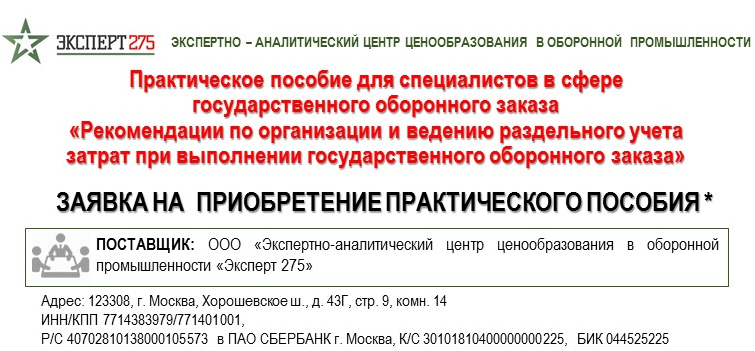 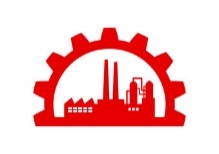 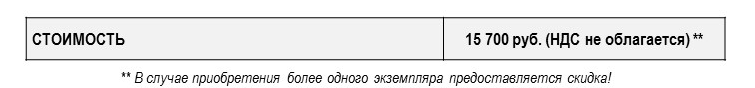 Заявки принимаются по адресу: goz@expert275.ru  либо по факсу 8 (499) 707-01-38Подробная информация по тел: 8(499) 707-01-37, 8 (903) 136-85-56, 8 (926) 574-53-73*Форма заявки на участие не является публичной офертой** В случае приобретения более одного экземпляра предоставляется скидка!** НДС не облагается согласно п.2 ст. 346.11 НК РФПОЛНОЕ:СОКРАЩЕННОЕ: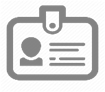 КОНТАКТНОЕ ЛИЦО:ФИО:ДОЛЖНОСТЬ:Тел/ e-mail:НАИМЕНОВАНИЕЦЕНА, руб.КОЛИЧЕСТВОИТОГО СУММА 
(с учетом скидки), руб.ПРАКТИЧЕСКОЕ ПОСОБИЕ